   «13 » апрель  2015 й.                   № 47                        «13 » апреля  2015 г.                               Об изменении адреса  жилого помещения     В соответствии с постановлением  Правительства РФ от 19 ноября 2014 г. №1221 «Об утверждении Правил присвоения, изменения и аннулирования адресов» на основании входящего заявления граждан Николаева Алексея Андреевича, Николаевой Ирины Аркадьевны, Николаева Николая Алексеевича, Николаевой Ольги Алексеевны, в целях обеспечения учета и оформления объектов недвижимости, постановляю:     1.Изменить адрес жилого помещения, с кадастровым номером 02:53:031501:186 имеющий адресные ориентиры: Республика Башкортостан, Шаранский район,  с.Новоюмашево ,ул.Центральная, д.2б  на «Республика Башкортостан, Шаранский район, с.Новоюмашево ул.Центральная,д.2 кв.2».    2.Контроль за исполнением настоящего постановления возложить на управляющего делами администрации сельского поселения Мичуринский сельсовет муниципального района Шаранский район.  Глава  сельского поселения                                             В.Н.Корочкин           ҠАРАР                                                                       ПОСТАНОВЛЕНИЕ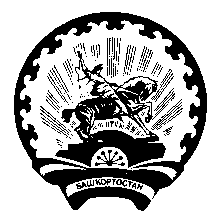 